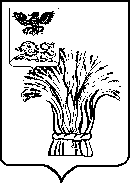 АДМИНИСТРАЦИЯГОРОДСКОГО ПОСЕЛЕНИЯ «ПОСЕЛОК РОВЕНЬКИ»МУНИЦИПАЛЬНОГО РАЙОНА «РОВЕНЬСКИЙ РАЙОН»БЕЛГОРОДСКОЙ ОБЛАСТИРовенькиПОСТАНОВЛЕНИЕ     14 февраля 2022 года                                                                                          № 42В соответствии с Федеральным законом Российской Федерации №178-ФЗ от 21 декабря 2001 года «О приватизации государственного и муниципального имущества», постановлением Правительства Российской Федерации от 27 августа 2012 года №860 «Об организации и проведении продажи государственного или муниципального имущества в электронной форме», Уставом городского поселения «Поселок Ровеньки» муниципального района «Ровеньский район» Белгородской области, Положением о порядке и условиях приватизации муниципального имущества городского поселения «Поселок Ровеньки» муниципального района «Ровеньский район» Белгородской области, утвержденным решением Поселкового собрания городского поселения «Поселок Ровеньки №34 от 25.11.2009 г., администрация городского поселения «Поселок Ровеньки» п о с т а н о в л я е т:1. Утвердить решение об условиях приватизации следующего муниципального имущества:- автомобиль марки ГАЗ, модель ТС 3102; 2003 года изготовления; идентификационный номер (VIN) XTH31020031160677; модель, №  двигателя *40620D*33054659*; кузов (кабина, прицеп) № 31020030131459, цвет кузова (кабины, прицепа) - белый; мощность двигателя 130,52 л.с. (96 кВт); рабочий объем двигателя - 2285 куб.см.; тип двигателя - бензиновый; разрешенная максимальная масса - 1850 кг; масса без нагрузки- 1450 кг; паспорт транспортного средства 31 00 765816.	2. Разместить решение об условиях приватизации муниципального имущества на официальном сайте Российской Федерации для размещения информации о проведении торгов http://torgi.gov.ru/ и на официальном сайте органов местного самоуправления городского поселения «Поселок Ровеньки» муниципального района «Ровеньский район» Белгородской области  http://rovenki.rovenkiadm.ru в сети «Интернет».3. Контроль за исполнением данного постановления оставляю за собой.Глава администрациигородского поселения «Поселок Ровеньки»                              А.А. Хлапонин	                                                                                             Утверждено                                                                            постановлением администрации                                                                         городского поселения «Поселок Ровеньки»                                                                     от «14» февраля 2022 г. № 42РЕШЕНИЕоб условиях приватизации муниципального имуществаНаименование и характеристика имущества:лот №1  - автомобиль марки ГАЗ, модель ТС 3102; 2003 года изготовления; идентификационный номер (VIN) XTH31020031160677; модель, №  двигателя *40620D*33054659*; кузов (кабина, прицеп) № 31020030131459, цвет кузова (кабины, прицепа) - белый; мощность двигателя 130,52 л.с. (96 кВт); рабочий объем двигателя - 2285 куб.см.; тип двигателя - бензиновый; разрешенная максимальная масса - 1850 кг; масса без нагрузки- 1450 кг; паспорт транспортного средства 31 00 765816.	Способ приватизации муниципального имущества — продажа без объявления цены.Рассрочка платежа не предоставляется. Приобретенное имущество оплачивается победителем аукциона не позднее 30 рабочих дней со дня заключения договора купли-продажи.Предложение о цене имущества подается в форме отдельного электронного документа, которому оператор электронной площадки обеспечивает дополнительную степень защиты от несанкционированного просмотра.